Pouť k svatému Josefovi spolu s apoštolským nunciem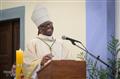 „Děkuji Vám za rodinné přijetí!“ Těmito slovy se loučil apoštolský nuncius arcibiskup Jude Thaddeus Okolo na závěr své návštěvy při příležitosti pouti k sv. Josefovi 30. dubna. Apoštolský nuncius je z pozice své funkce velvyslanec státu Vatikán v České republice. Nebyla to ovšem první návštěva otce arcibiskupa v Janovicích, pravidelně se zde vrací za svými přáteli, kteří zde žijí. Ovšem vraťme se na začátek poutní slavnosti. Do centra obce dorazil otec arcibiskup krátce po osmé hodině ranní, slavnostní mše svatá začala o půl deváté. Janovický administrátor otec Miroslaw srdečně přivítal otce arcibiskupa a poděkoval mu za to, že se tento slavností den rozhodl strávit s námi. Dále přivítal zástupce samosprávy Janovic i okolních obcí. Hned na úvod se projevil arcibiskupův smysl pro humor, a tak po celou mši svatou panovala velmi příjemná atmosféra.Ve své homilii, kterou až na pár vět pronesl arcibiskup Okolo celou v češtině, postupně zdůraznil přední charakterové vlastnosti svatého Josefa jakožto milujícího otce, poslušného, ochotně přijímajícího, pracujícího, odvážného, trpělivého a spravedlivého. Nezapomněl zdůraznit jeho úlohu ochránce Svaté rodiny a z toho vycházející neustálou přítomnost, kterou dal za příklad všem dnešním otcům. Svatý Josef se nebál být solidární a přijmout úlohu, která mu byla svěřena. Spolu s Pannou Marií dokázali vytvořit z betlémského chléva chrám pro narození Krista.Na závěr mše svaté poděkoval otci Miroslawovi za pozvání a všem poutníkům za vytvořené společenství. Dodal také veselou příhodu související s jeho pozváním na pouť do Janovic. Když byl minulý rok v srpnu pozván na pouť do Janovic, řekl mu otec Czudek, že arcibiskup Okolo nesmí odmítnou pozvánku na pouť tam, kde se v zpívá „okolo Frýdku cestička!“. Pan starosta obce Svatopluk Běrský předal otci arcibiskupovi kytici a taktéž mu poděkoval za návštěvu a milá slova.Do janovického kostela dorazilo okolo 300 poutníků, pro které místní farníci připravili drobné občerstvení. Nezbývá než poděkovat všem, kteří jakkoliv přiložili ruku k dílu. Jde především o úklid kostela, přípravu liturgie, pečení a přípravu občerstvení, nácvik hudebního doprovodu a vše ostatní.FOTO Člověk a Víra: www.clovekavira.cz/detail-galerie/0e34fa61-51f9-4850-b0a1-46Za římskokatolickou farnost JanoviceFilip Petroš a Tomáš Kočvara